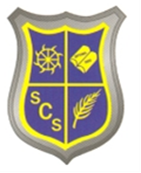 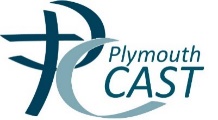 St Catherine’s Catholic Primary School                   “Live, Love and Learn Together”Holiday Term Dates September 2022 July 2023Half Term Holiday Monday 24th October – Friday 28th OctoberChristmas Holiday Monday 19th December – Monday 2nd January Half Term Holiday Monday 13th February – Friday 17th February Easter Holiday Monday 3rd April – Friday 14th AprilHalf Term Holiday Monday 29th May – Friday 2nd June Thursday 1st September 2022Staff Training Day Friday 2nd September 2022Staff Training DayMonday 5th September 2022Pupils return for the Autumn Term Friday 21st October 2022School closes at 3.30 for Half Term Monday 31st October 2022Staff Training Day Tuesday 1st November 2022Pupils return Friday 16th December 2022School Closes at 3.30 for Christmas HolidaysTuesday 3rd January 2023Pupils Return for the Spring Term Friday 10th February 2023School Closes at 3.30 for Half Term Monday 22th Febraury 2023Staff Training DayTuesday 21st February 2023Pupils Return Friday 31st March 2023School Closes at 3.30 for the Easter Holidays Monday 17th April 2023Pupils Return for the Summer Term Monday 1st May 2023May Bank Holiday – School ClosedTuesday 2nd May 2023Pupils return to schoolFriday 26th May 2023School closes at 3.30 for Half Term Monday 5th June 2023Staff Training Day Tuesday 6th June 2023Pupils Return Friday 21st July 2023School Closes at 3.30 for the Summer Holidays 